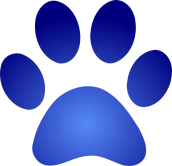 Thursday, March 15, 20186:30pmRyan School LibraryAgendaWelcome & IntroductionsApprove January 2018 Meeting MinutesFinancial ReportPrincipal’s Report/ Courtyard Project UpdateCommittee Updates/Upcoming EventsDine-Out Night UpdateLandscaping UpdateCommunity Giving Update	Box Tops Contest Update	Stop & Shop Update Arts and Enrichment UpdateLooking Ahead: Career Day, Book Fair, Ice Cream Social, Flower Day and Staff Appreciation Luncheon Dates Old and New BusinessQuestions/CommentsNext PAC MeetingWednesday, May 9th, 6:30pm